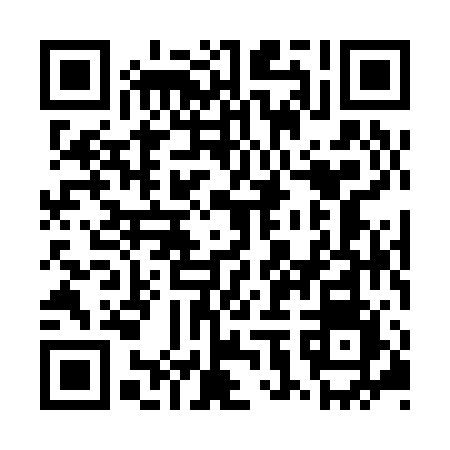 Ramadan times for Futaleufu, ChileMon 11 Mar 2024 - Wed 10 Apr 2024High Latitude Method: NonePrayer Calculation Method: Muslim World LeagueAsar Calculation Method: ShafiPrayer times provided by https://www.salahtimes.comDateDayFajrSuhurSunriseDhuhrAsrIftarMaghribIsha11Mon6:026:027:401:575:298:148:149:4512Tue6:046:047:411:575:288:128:129:4313Wed6:056:057:421:575:278:108:109:4114Thu6:076:077:441:565:268:098:099:3915Fri6:086:087:451:565:248:078:079:3816Sat6:106:107:461:565:238:058:059:3617Sun6:116:117:471:565:228:038:039:3418Mon6:126:127:481:555:218:028:029:3219Tue6:146:147:501:555:208:008:009:3020Wed6:156:157:511:555:187:587:589:2821Thu6:166:167:521:545:177:567:569:2622Fri6:186:187:531:545:167:547:549:2423Sat6:196:197:541:545:157:537:539:2224Sun6:206:207:551:545:137:517:519:2025Mon6:226:227:571:535:127:497:499:1826Tue6:236:237:581:535:117:477:479:1727Wed6:246:247:591:535:107:467:469:1528Thu6:256:258:001:525:087:447:449:1329Fri6:276:278:011:525:077:427:429:1130Sat6:286:288:021:525:067:407:409:0931Sun6:296:298:041:515:047:397:399:081Mon6:306:308:051:515:037:377:379:062Tue6:316:318:061:515:027:357:359:043Wed6:336:338:071:515:007:337:339:024Thu6:346:348:081:504:597:327:329:005Fri6:356:358:091:504:587:307:308:596Sat6:366:368:111:504:577:287:288:577Sun5:375:377:1212:493:556:266:267:558Mon5:385:387:1312:493:546:256:257:549Tue5:395:397:1412:493:536:236:237:5210Wed5:415:417:1512:493:516:216:217:50